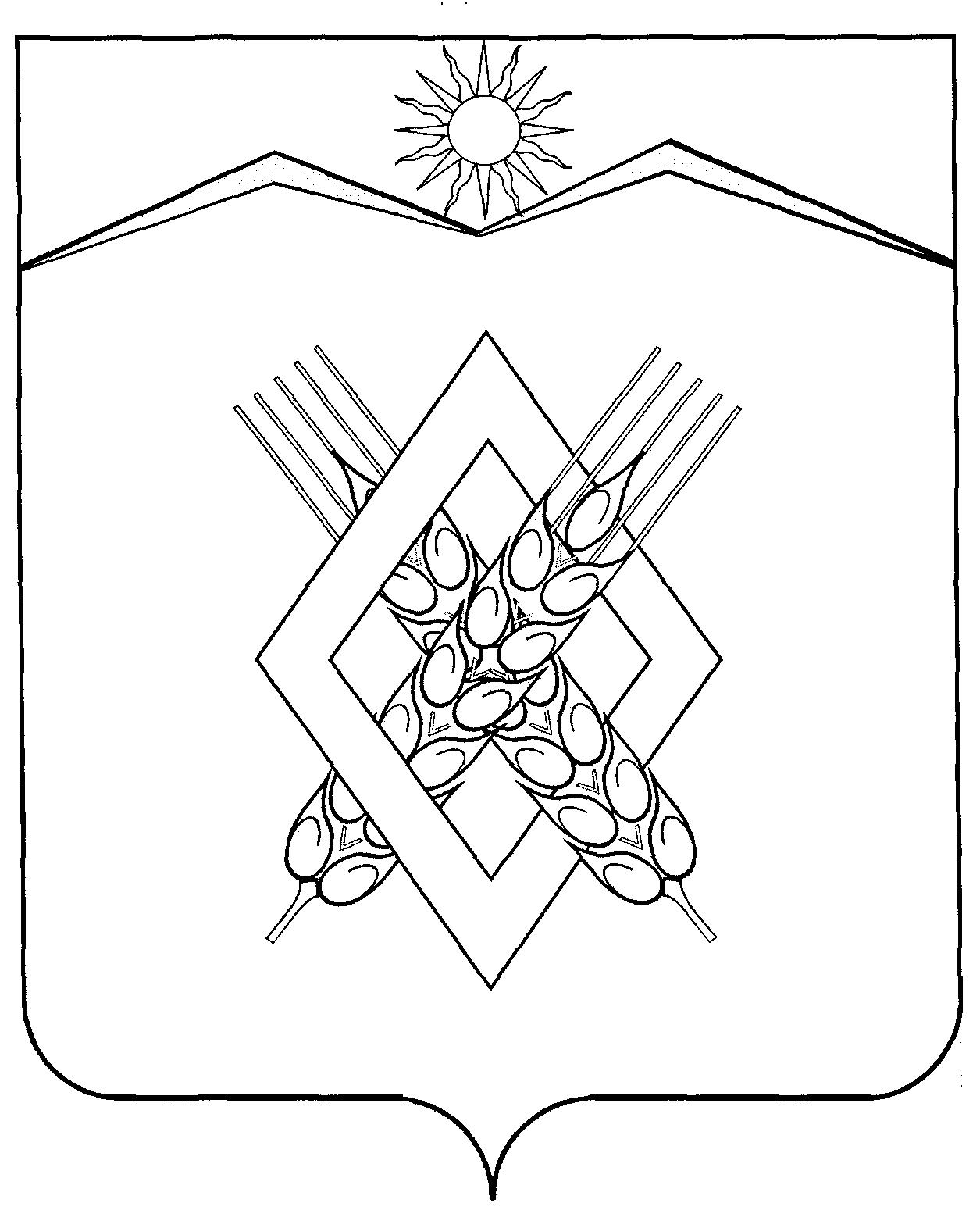 СОВЕТ ХАРЬКОВСКОГО СЕЛЬСКОГО ПОСЕЛЕНИЯЛАБИНСКОГО РАЙОНА(третий созыв)РЕШЕНИЕот ______________года                                                                                  № _____ хутор ХарьковскийО внесении изменений в решение Совета Харьковского сельского поселения Лабинского района от 27 августа 2018 года №158/60 «Об утверждении правил благоустройства территории Харьковского сельского поселения Лабинского района»        В целях актуализации Правил благоустройства территорий Харьковского сельского поселении Лабинского района, руководствуясь законом Краснодарского края от 21 декабря 2018 года N 3952-КЗ "О порядке определения органами местного самоуправления Краснодарского края границ прилегающих территорий", и  Уставом Харьковского сельского поселения Лабинского района Совет Харьковского сельского поселения Лабинского района РЕШИЛ:1.Внести в решение Совета Харьковского сельского поселения Лабинского района от 27 августа 2018 года №158/60 «Об утверждении правил благоустройства территории Харьковского сельского поселения Лабинского района» следующие изменения:1)   пункт 4.2 раздела 4 изложить в новой редакции:"4.2. Физические и юридические лица независимо от их организационно-правовых форм обязаны обеспечить надлежащее содержание принадлежащих им на праве собственности или ином вещном, обязательственном праве зданий, строений, сооружений, земельных участков в установленных границах и на прилегающей к ним территории.  Границы прилегающих территорий устанавливается в соответствии с "Порядком определения границ прилегающих территорий в целях организации их благоустройства, санитарного содержания и уборки", утвержденным постановлением администрации Харьковского сельского  поселения Лабинского района от ____________ 2019 года N ___ "Об утверждении порядка определения границ прилегающих территорий в целях организации их благоустройства, санитарного содержания и уборки"2. Контроль за выполнением настоящего решения возложить на комитет  по вопросам экономики, бюджета, финансам, налогам, занятости, правопорядку, оборонной работе и казачеству (О.Б. Сахно).3. Решение вступает в силу со дня его официального обнародования.И.о. главы  Харьковского сельского поселения   Лабинского района                                          Ю.С. Стрельникова          